The Graduate School of Education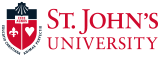 Name of Program: Early Childhood/Career Change                Initial: ECCNumber of Credits in Program: 42 CreditsName: _________________________________Address: _______________________________		  _______________________________Home Phone: ___________________________Cell Phone: _____________________________Email: _________________________________X Number: ______________________________Advisor: ________________________________Required Foundations Courses:Required Special Education Courses: (Choose one)Required Methods Courses:Required Research Methodology (Taken in last 6 credits of the program):Student Teaching (Taken in last 6 credits of program):Required Examinations: **                                       Required Workshops:EAS       ______________________                             Child Abuse Seminar ____________________ALST     ______________________                             Violence Prevention Seminar_____________CST       ______________________                             DASA Workshop _______________________                                                                                           Fingerprinting _________________________edTPA _______________________** Please indicate SJU a recipient of scores and submit official NYSED score report to your advisor for your docketNotes: 1) *Field experiences courses require participation in school.  Minimum 15 hours each.  Course instructor will outline requirements. 2) Upon completion of the program, student and advisor signatures is required below 3) New York State Required Examinations must be passed prior to enrollment in Student Teaching. 5) edTPA will be completed during Student TeachingSTUDENTS MUST HAVE A 3.0 GPA TO SUCCESSFULLY COMPLETE THE MASTERS DEGREEStudent Signature: _______________________________                 Date: __________________________Advisor Signature:  _______________________________                 Date: __________________________EDU NumberCourse TitleDate Completed(Sem./Yr./Grade)Comments  EDU 7000Psychological Foundations of Learning*EDU 7126Observing and Recording the Behavior of Young Children  EDU 7127School, Family and Community Partnership*EDU 7128Integrated Curriculum in Early Childhood*EDU 7122Programs in ECE: Play, Social Learning & EC EnvironmentsEDU NumberCourse TitleDate Completed(Sem./Yr./Grade)Comments*EDU 9711Education of Individuals with Exceptionalities*EDU 9737Early Childhood Special EducationEDU NumberCourse TitleDate Completed(Sem./Yr./Grade)Comments*EDU 3200Language Acquisition & Literacy Dev for General Ed/English Lang. Learners (ELL)*EDU 3220Approaches, Materials & Performance Evaluation in Literacy Development (K-12)   EDU 7124Literature in Early Childhood Education*EDU 7123Creative Arts in Early Childhood Education   EDU 7129Mathematics & Science in Early Childhood Education   EDU 7266         Or   EDU 7666Tech. for Teaching Literacy in regular & Sp. Ed. SettingsDeveloping Curriculum Material for the WebEDU NumberCourse TitleDate Completed(Sem./Yr./Grade)CommentsEDU 7585Assessment and Evaluation in the Teaching/Learning ProcessEDU NumberCourse TitleDate Completed(Sem./Yr./Grade)CommentsEDU 7114/7114iEarly Childhood Associate Teaching (Student Teaching/Internship) Prerequisite: Must pass EAS,ALST and CST and complete required workshops